Сопроводительное письмо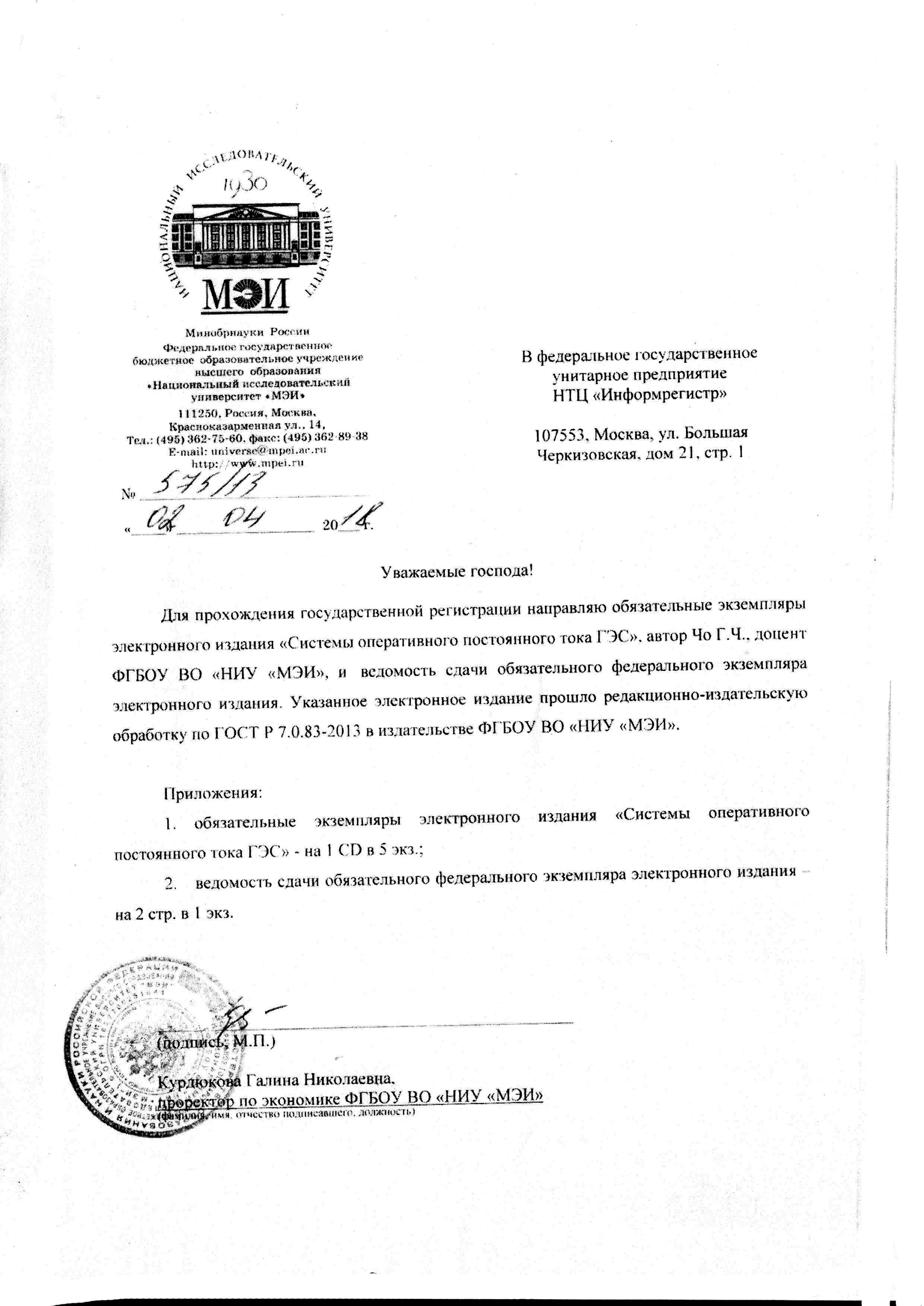 